ИТОГОВАЯ КОНТРОЛЬНАЯ  РАБОТА  ПО  ИСТОРИИ. 10 класс.ФИО учащегося ____________________________________________ Класс ______Вариант 11. Расположите в хронологической последовательности исторические события. Запишите цифры, которыми обозначены исторические события, в правильной последовательности1) первая пятилетка2) введение продразвёрстки3) битва на Курской дуге
Ответ: ________________________________________Установите соответствие между событиями и годами: к каждой позиции первого столбца подберите соответствующую позицию из второго столбца.События:А) исключение СССР из Лиги НацийБ) Прорыв блокады ЛенинградаВ) принятие первой Конституции РСФСРГ) статья “Год великого перелома”ГОДЫ: 1) .	2) .	3) .4) .	5) .	6) .
Ответ:_______________________________________3. Ниже приведен перечень фамилий видных государственных деятелей. Все они, за исключением двух, занимали высокие посты в советский период. Найдите и запишите цифры государственных деятелей, не относящиеся к советскому периоду.1) Киров	2) Столыпин3) Бухарин	4) Витте5) Сталин	6) Молотов
Ответ:__________________________________________4. Ниже приведен перечень терминов. Все они, за исключением двух, относятся к событиям 1917-1921 гг. Найдите и запишите термины, относящиеся к другому историческому периоду.1) Совнарком2) рабочий контроль3) коллективизация4) военный коммунизм5) индустриализация6) продразверстка
Ответ:__________________________________________5. Установите соответствие между аббревиатурами органов государственной власти 1918—1930-х гг. и их определениями.АББРЕВИАТУРЫA) ГУЛАГ	Б) ВЧК	B) СНК		Г) ВСНХОПРЕДЕЛЕНИЯ1) орган по борьбе с контрреволюцией и саботажем2) орган по управлению экономикой страны3) орган по управлению исправительными учреждениями СССР4) высший судебный орган СССР5) высший орган исполнительной власти СССР6) орган власти по проведению реабилитации
Ответ:______________________________________________________6. Установите соответствие между описанием, характерными чертами, особенностями событий Великой Отечественной войны 1941−1945 гг. и названиями событий: к каждой позиции первого столбца подберите соответствующую позицию второго столбца.ОПИСАНИЕ, ХАРАКТЕРНЫЕ ЧЕРТЫ, ОСОБЕННОСТИA) крупнейшее в истории войны танковое сражение, переход стратегической инициативы к Красной армииБ) окружение и ликвидация крупной группировки противника под командованием генерал-фельдмаршала Ф. ПаулюсаB) первое крупное поражение немецкой армии во Второй мировой войне, в результате советского контрнаступления враг был отброшен более чем на Г) задержка наступления немецких войск на два месяца, немцы впервые были вынуждены временно перейти к оборонеСОБЫТИЯ1) Сталинградская битва2) Курская битва3) Смоленское сражение4) Московская битва5) операция «Багратион»
Ответ:_____________________________________________________7. Установите соответствие: к фрагменту источника подберите верные утверждения (всего 2)ФРАГМЕНТ ИСТОЧНИКАСегодня, в 4 часа утра, без предъявления каких-либо претензий к Советскому Союзу, без объявления войны, германские войска напали на нашу страну, атаковали наши границы во многих местах и подвергли бомбежке со своих самолетов наши города — Житомир, Киев, Севастополь, Каунас и некоторые другие, причем убито и ранено более двухсот человек. Налеты вражеских самолетов и артиллерийский обстрел были совершены также с румынской и финляндской территории.Это неслыханное нападение на нашу страну является беспримерным в истории цивилизованных народов вероломством. Нападение на нашу страну произведено, несмотря на то, что между СССР и Германией заключен договор о ненападении и Советское правительство со всей добросовестностью выполняло все условия этого договора. Нападение на нашу страну совершено, несмотря на то, что за все время действия этого договора германское правительство ни разу не могло предъявить ни одной претензии к СССР по выполнению договора. Вся ответственность за это разбойничье нападение на Советский Союз целиком и полностью падает на германских фашистских правителей... Наше дело правое. Враг будет разбит. Победа будет за нами»1) Обращение написано в тот период, когда началась битва за Москву2) Обращение принадлежит В.М. Молотову3) Обращение написано, чтобы поднять боевой дух солдат в годы Советско-финской войны.4) Обращение было зачитано на всю страну по радио5) Фрагмент был написан в 1945г
Ответ:_______________________________________8. Какие три из перечисленных положений относятся к новой экономической политике (1921–1929 гг.)? Запишите в ответ соответствующие цифры.1) утверждение частной собственности на землю2) введение хозрасчета на государственных предприятиях3) денационализация тяжёлой промышленности4) появление кредитно-банковской системы и бирж5) отмена государственной монополии внешней торговли6) введение концессий (иностранных коммерческих предприятий)
Ответ:_____________________________________________________9. Заполните пропуски в данных предложениях, используя приведённый ниже список пропущенных элементов: для каждого предложения, обозначенного буквой и содержащего пропуск, выберите номер нужного элемента.А) ____________ герои-партизаны, командиры крупных партизанских соединений, действовавших в тылу врага на оккупированной фашистами территорииБ) Операция «Багратион» проводилась в ____________ г.В)  6 ноября 1943г ценой больших потерь был освобожден г. ____________.Пропущенные элементы:1) .2) Сидор Ковпак, Алексей Федоров3) Климент Ворошилов, Семен Буденный4) .	5) Минск	6) Киев
Ответ:_________________________________________________________10. Установите соответствие между партиями и их лидерами: к каждой позиции первого столбца подберите соответствующую позицию второго столбца.НАЗВАНИЯ ПАРТИЙA) «Союз 17 октября»Б) РСДРПB) Конституционно-демократическая партияГ) Партия социалистов-революционеровЛИДЕРЫ1) В. И. Ленин	2) В. М. Чернов3) А. И. Дубровин	4) П. Н. Милюков5) А. И. Гучков
Ответ:________________________________________________11. Прочтите отрывок из воспоминаний и укажите битву о которой идет речь.«Перебрав все возможные варианты, мы решили предложить И. В. Сталину следующий план действий: первое — активной обороной продолжать изматывать противника, второе — приступить к подготовке контрнаступлениями, чтобы нанести противнику... такой удар, который резко изменил стратегическую обстановку на юге в нашу пользу...При оценке противника мы исходили из того, что фашистская Германия уже не в состоянии выполнить свой стратегический план 1942 года. Тех сил и средств, которыми к осени 1942 года располагала Германия, не хватит для завершения задач ни на Северном Кавказе, ни в районе Дона и Волги...Генеральный штаб на основе данных фронтов изучил сильные и слабые стороны немецких, венгерских, итальянских и румынских войск. Войска сателлитов по сравнению с немецкими были хуже вооружены, менее опытны, недостаточно боеспособны даже в обороне. И самое главное — их солдаты да и многие офицеры не хотели умирать за чужие интересы на далеких полях России...Положение противника усугублялось ещё и тем, что... у него было очень мало войск в оперативном резерве, не более шести дивизий, да и те были разбросаны на широком фронте... Нам благоприятствовала и оперативная конфигурация всего фронта противника: наши войска занимали охватывающее положение...»
Ответ:_____________________________________________12. Рассмотрите схему и выполните задания 12-15. Напишите название военного плана, изображённого на карте.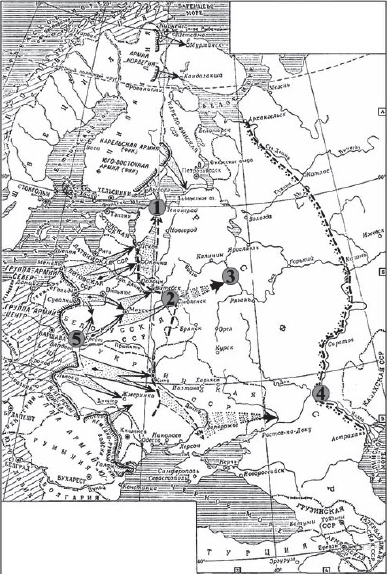 Ответ:______________________________________________________13. Напишите название города, обозначенного на схеме цифрой «4».
Ответ: ______________________________________________________14. Напишите цифру, которой обозначен город, для захвата которого была разработана операция «Тайфун».
Ответ: ______________________________________________________15. Какие суждения, относящиеся к событиям, обозначенным на карте, являются верными? Выберите три суждения из шести предложенных. Запишите в таблицу цифры, под которыми они указаны.1) Карта относится к начальному этапу войны.2) Германия планировала завершить войну к концу лета .3) Для отражения агрессии, обозначенной на карте, был создан Совет труда и обороны.4) Руководителем страны в это время был И.В. Сталин.5) Сражение под Смоленском стало важным этапом в срыве фашистской стратегии «блицкрига».6) Наступление немецких войск было остановлено по всей линии фронта зимой .
Ответ: _______________________________________________________16. Определите название и годы войны, о которой идёт речь в воспоминаниях. Кто был царём в этот период? «Петроград перед самой войной был объят революционными эксцессами. <...>    Однако за несколько дней до объявления войны, когда международное политическое положение стало угрожающим, когда маленькой братской нам Сербии могущественной соседкой Австрией был предъявлен известный всем и неприемлемый для неё ультиматум, как волшебством сметено было революционное волнение в столице. <...> Вернувшись в Петроград перед самым объявлением войны, я был поражён переменой настроения жителей столицы.    Вместе с этим, в самом начале войны правительство стало на совершенно ложную точку зрения. В целях укрепления монархического начала и престижа царской власти, правительство полагало, что войну должно и может выиграть одно оно — царское правительство, без немедленной организации народных сил в целях объединения всех в великом деле войны.    ...Я смело утверждаю, что в течение трёхлетней войны это убеждение правительства не изменилось ни на йоту.    Путём здоровой пропаганды не внедрялись в массы народа здоровые понятия о том, что несёт за собою настоящая война, какие последствия могут быть от поражения России и насколько необходимо дружное содействие всех граждан, не жалея ни сил, ни средств, ни жизни, ни крови для достижения победы. Ошибочная точка зрения неправильно понятых своих государственных задач, постоянное опасение, как бы путём организации народа не создать почву для революционных очагов, и было роковой и коренной ошибкой всей внутренней политики нашего правительства...»
Ответ: __________________________________________________17. В ходе тяжелой для России Первой мировой войны возникла идея заключения с немцами сепаратного мира. Николай II наотрез отказался вести об этом переговоры. Но пришедшие во главе с В. И. Лениным к власти большевики в марте . заключили с немцами тяжелый и позорный Брестский мир, хотя даже внутри самой большевистской партии было много противников этого. Почему В. И. Ленин пошел на то, на что не согласился пойти Николай II? Приведите три объяснения.
Ответ: __________________________________________________________________
             __________________________________________________________________
            ___________________________________________________________________
             __________________________________________________________________
            ___________________________________________________________________